A complex rational expression is simply a fraction ___________ another fraction.Complex ____ DifficultSimplifying Complex Rational Expressions:1.) Simplify the numerator down to _______________ fraction.2.) Simplify the denominator down to _______________ fraction.3.) Multiply by the ___________________. 		"Keep, change, flip"4.) Follow the steps for ___________________ rational expressions.REMEMBER TO WRITE YOUR ANSWER IN SIMPLEST __________________ FORM!Examples: Simplify.1.) 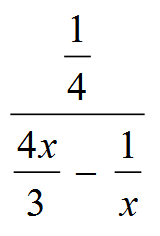 2.) 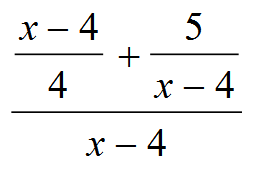 3.) 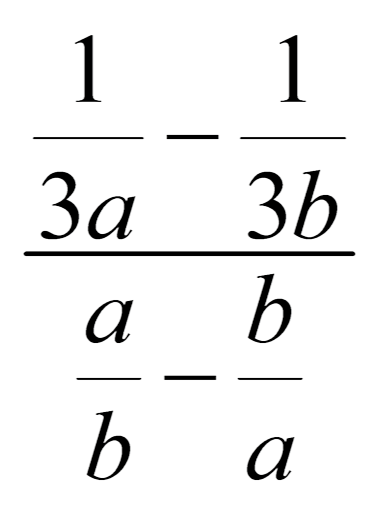 